Муниципальное автономное дошкольное  образовательное учреждение детский сад № 3 городского округа город НефтекамскРеспублики БашкортостанКонспектнепосредственно-образовательнойдеятельностив старшей группедля детей с ФФН«Наряжаем елочку»                                                                                                                                  Подготовила:                                                                                                                  учитель-логопед                                                                                                                  Яндуганова Э.К.                                                 г. Нефтекамск, 2014 г.Цели: Закреплять правильное произношение звука Л в слогах, словах с различной  ритмической структурой, интонационным ударением; в предложениях.Учить образовывать притяжательные прилагательные, изменять предложения по заданному образцу;Совершенствовать умение подбирать признак к предмету;Совершенствовать слуховое восприятие и слухоречевую память, фонематическое восприятие и умение подбирать  картинки на заданный звук;Развивать мелкую моторику рук, координацию движений, и ориентировку на плоскости;Воспитывать потребность отвечать не выкрикивая, не торопясь, полным ответом.Оборудование:Елка  на магнитной доске; колокольчики с заданиями (на обратной стороне картинки); артикуляционная гимнастика в картинках; предметные картинки; схемы для ориентировки на плоскости; шкатулка; раскраски.Ход занятия:Организационный моментЛогопед: Здравствуйте, дети! Я рада вас видеть!                 Раз, два, три, четыре, пять-                 Будем  мы сейчас опять:                 Смотреть, слушать, размышлять,                 Но друг другу не мешать.                 Внятно, четко говорить,                 Не вертеться, не шалить.Логопед:  О чем мы будем с вами говорить, и что делать вы догадаетесь сами, если разгадаете загадку:                      Зимой и летом                       В одном платье ходит,                      В Новый год она,                      В гости к нам приходит.Дети:  Елка! Логопед:    Сегодня мы будем украшать елочку.«Елочка,  елочка, колкая иголочка»Какой звук слышится  чаще других?Дети:  Звук Л!Логопед:  Дети, а  какой у нас звук Л? (Дается характеристика звука: гласный-согласный, твердый - мягкий,  звонкий - глухой). Выбирается фишка синего цвета, т.к  звук Л согласный, с колокольчиком т.к. звонкий, если дети затрудняются, проверить звонкость  ладошкой, приставленной к горлышку- горлышко дрожит-звук звонкий.  Логопед: Посмотрите на елку, дети, чего на ней нет? Дети: Игрушек!Логопед: Давайте мы  с вами будем украшать елку колокольчиками, вот такими, не простыми, они с заданиями.Артикуляционная  гимнастика1-й  колокольчик - «Дятел»             Дятел на суку сидит             Клювом по нему стучит!Логопед: Это значит, мы должны повторить упражнения для язычка. Садитесь  перед зеркалом.Дети выполняют упражнения:«Окошечко»«Змея»«Часики»«Качели»«Дятел» Логопед: Молодцы, справились с заданием! Можно украсить елочку, повесив колокольчик на елку!  (Ребенок украшает елку).  Давайте возьмем еще один колокольчик.Проговаривание изолированного звука2-й  колокольчик  - «Самолет»  Логопед: Поиграем в самолеты. Встали самолеты на полосу, показали крылья самолета (руки в стороны). Полетели! Каждый летит своим маршрутом, не касаемся друг друга, не сталкиваемся.Л-Л-Л-Л-Л- язычок  за верхними зубами.-На посадку идут самолеты. Возьмите следующий колокольчик.    4. Проговаривание  слоговых рядов с различными интонационными ударениями3-й  колокольчик - «Ушко»   Логопед: Поиграем в игру «Эхо» Дети внимательно слушают, стараются  правильно передать интонационное ударение.ЛА-ла; ЛО-ло; ЛУ-лу; ЛЫ-лы;ЛА-ла-лапа; ЛА-ла- лама; ЛО-ло- ложка; ЛО-ло-лодка;ЛУ-лу-лужа; ЛУ-лу- Луша;ЛЫ-лы-Лыжи;  ЛЫ-лы-лыко;Логопед: А теперь нам помогут пальчики правильно сказать:            Крепко пальчики сжимаю,            Твердо звук я называю.ЛА-ЛА-ЛА - лак;ЛО-ЛО-ЛО - лоб;ЛУ-ЛУ-ЛУ - лук;ЛЫ-ЛЫ-ЛЫ - лыжник;Логопед: Молодцы! Вы очень хорошо проговаривали слоги и слова, можете украсить елочку еще одним колокольчиком.5. Дидактическая игра «Доскажи словечко»4-й колокольчик - «Снежинка» Логопед: -      Как на тоненький ледок                         Выпал беленький ……..Дети:  СНЕЖОК!Логопед: -  С неба все скользят пушинки-                     Серебристые ……….Дети:  СНЕЖИНКИ!Логопед: -  Выпал снег, лежат снежинки,                   Серебристые пушинки,                   Ты снежинку подними ,                    И в ладошке подержи.(Дети поднимают  бумажные снежинки).6. Глазодвигательные  упражнения (выполняют со снежинками в руках) Логопед: - Мы посмотрим далеко,                   Мы посмотрим близко,                   Мы посмотрим высоко,                    Мы посмотрим низко.Задание выполнено, можно украсить елочку.7. Подбор слов со звуком Л в начале слова.5-й колокольчик - «Шкатулка»Логопед: - Чтоб шкатулку нам найти,                    Надо поле перейти,                   Шаг шагни - слово назови,                   Кто первый дойдет,                    Шкатулку найдет.Дети называют слова, с каждым шагом – называют слово на заданный звук.Первый ребенок обнаруживает шкатулку.Логопед: -    В ней картинок  много всяких,                      Выбрать нужно лишь со звуком Л!Дети называют слова, выкладывают картинки на своих столах.Самый быстрый и умелый украшает елочку еще одним колокольчиком.8. Измени предложение по образцу 6-й колокольчик - «Чей, чья, чье?»Логопед: - Нужно  назвать картинку у товарища, сказать «Чья это картинка?»Например: У Славы лошадка. Это чья лошадка? Это Славина лошадка.Дети по очереди называю картинки друзей. Логопед: - Очень хорошо  поиграли! Можно украсить елочку. Физминутка.Мы слепили снежный ком,Ушки сделали потом,Вместо глаз Угольки нашлись у нас,Вышел зайчик как живой, И с хвостом, и с головой, За усы не тяни,Из соломы они,Тонкие, блестящие,          Словно настоящие!9. Пространственная ориентировка на листе, использование предлогов7-й колокольчик – «Схема» Логопед: -  На столах у вас картинки. Сейчас внимательно послушайте и правильно расположите их на схемке.  Возьмите картинку и разместите ее в левом верхнем углу.Задание выполняется всеми детьми со своими картинками. Логопед: - А сейчас посмотрите, все клеточки  в схеме закрыты?   Ваня, скажи в правом  нижнем углу у тебя какая картинка? – Лук!  Полным ответом отвечаем так: ЛУК находится в правом  нижнем углу,Что находиться над ним? Над луком, сверху находиться лодка. Логопед: - Хорошо отвечали, молодцы, нашли место каждой картинки, можно украсить елочку колокольчиком. ИТОГПосмотрите, какая у нас стала елочка?Дети:  Красивая, нарядная, праздничная……Логопед:  - Что мы делали сегодня, чем занимались? Слова с каким звуком подбирали?Как старались его произносить? (Четко, внятно, правильно).Молодцы, вы все очень старались и вот какая елочка у нас получилась!              Елка в гости к нам пришла,              И подарки принесла……Логопед достает из-под елки раскраски для детей.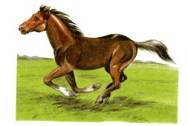 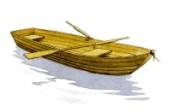 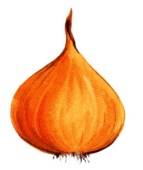 